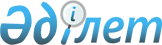 "Ғылым саласындағы сыйлықтар мен мемлекеттік ғылыми стипендиялар туралы" Қазақстан Республикасы Үкіметінің 2011 жылғы 19 шілдедегі № 830 қаулысына өзгерістер мен толықтыру енгізу туралы
					
			Күшін жойған
			
			
		
					Қазақстан Республикасы Үкіметінің 2021 жылғы 1 қазандағы № 700 қаулысы. Күші жойылды - Қазақстан Республикасы Үкіметінің 2023 жылғы 17 тамыздағы № 704 қаулысымен
      Ескерту. Күші жойылды - ҚР Үкіметінің 17.08.2023 № 704 (алғашқы ресми жарияланған күнінен кейін күнтізбелік он күн өткен соң қолданысқа енгізіледі) қаулысымен.
      Қазақстан Республикасының Үкіметі ҚАУЛЫ ЕТЕДІ:
      1. "Ғылым саласындағы сыйлықтар мен мемлекеттік ғылыми стипендиялар туралы" Қазақстан Республикасы Үкіметінің 2011 жылғы 19 шілдедегі № 830 қаулысына мынадай өзгерістер мен толықтыру енгізілсін:
      көрсетілген қаулымен бекітілген Ғылым саласындағы сыйлықтарды, мемлекеттік ғылыми стипендияларды тағайындау қағидаларында:
      2-тармақтың 3) тармақшасы мынадай редакцияда жазылсын:
      "3) ғылыми қызметкер – ғылыми ұйымда, жоғары және (немесе) жоғары оқу орнынан кейінгі білім беру ұйымында немесе ұйымның ғылыми бөлімшесінде жұмыс істейтін, жоғары білімі бар, ғылыми және (немесе) ғылыми-техникалық қызмет нәтижесіне қол жеткізетін және оны іске асыратын жеке тұлға;";
      3-тармақ мынадай редакцияда жазылсын:
      "3. Көтермелеу мақсатында ғылым мен техниканы дамытуға үлес қосқан ғалымдар, ғылыми ұйымдар мен жоғары және (немесе) жоғары оқу орнынан кейінгі білім беру ұйымдарының ғылыми қызметкерлері:
      1) үздік ғылыми зерттеулері мен жұмыстары, ғылым саласындағы аса зор жетістіктері үшін жыл сайынғы сыйлықтарды алуға ұсынылуы;
      2) мемлекеттік ғылыми стипендияларды алуға ұсынылуы мүмкін.
      Мемлекеттік ғылыми стипендиялар:
      мемлекет үшін басым бағыттарда іргелі немесе қолданбалы ғылыми зерттеулерді жүргізуге, ғылыми кадрларды даярлауға белсене қатысатын ғалымдар мен ғылыми қызметкерлерге;
      ғылыми проблемаларды шешу бойынша зерттеулер жүргізуге белсене қатысатын және ғылыми қоғамдастық мойындаған, қоса алғанда отыз бес жасқа дейінгі талантты жас ғалымдарға да берілуі мүмкін.";
      8-тармақ мынадай редакцияда жазылсын:
      "8. Сыйлықтар алу үшін жұмыстарды ұсыну құқығы меншік нысанына қарамастан Қазақстан Республикасы ғылыми ұйымдарының және жоғары және (немесе) жоғары оқу орнынан кейінгі білім беру ұйымдарының (бұдан әрі – ұйымдар) консультативтік-кеңесші органдарына (ғылыми кеңестер) беріледі.";
      14-тармақтың бірінші бөлігінің 4) тармақшасы алып тасталсын;
      мынадай мазмұндағы 41-тармақпен толықтырылсын:
      "41. Мемлекеттік стипендияны тағайындау туралы сертификаттарды уәкілетті орган береді.".
      2. Осы қаулы алғашқы ресми жарияланған күнінен кейін күнтізбелік он күн өткен соң қолданысқа енгізіледі.
					© 2012. Қазақстан Республикасы Әділет министрлігінің «Қазақстан Республикасының Заңнама және құқықтық ақпарат институты» ШЖҚ РМК
				
      Қазақстан РеспубликасыныңПремьер-Министрі 

А. Мамин
